.…/…./20..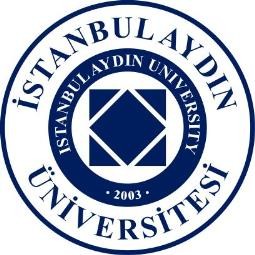 T.C.İSTANBUL AYDIN ÜNİVERSİTESİÖğrenci Dekanlığı / Sağlık Kültür ve Spor Dairesi Başkanlığı’naİstanbul Aydın Üniversitesi bünyesinde faaliyet gösterecek olan ………………………….......…………………………..Kulübü’nü kurmak istiyoruz. Gereğinin yapılmasını saygılarımla arz ederim.………………….Kulübü Başkanı İmza